Darien Lions Club Foundation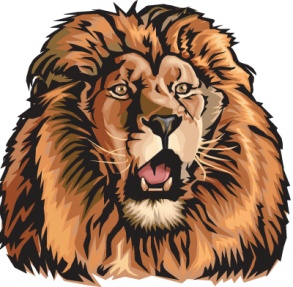 1702 Plainfield Road    Darien, Illinois 60561www.darienlionsclubfoundation.orgDLCF Business Meeting Minutes – June 25, 2020 – CGCC2019-2020PresidentAndrew BrunsenVice PresidentJohn PearsonSecretary-Corres.Randy PorzelTreasurerMike FalcoSecretary-FinancialEd O’ConnorCommittee LiaisonBrian DahowskiPublicitySteve WerneckeActivitiesDon CozzolinoMembershipSteve HiattTail TwisterGreg RuffoloRyan WalheimLion TamerKevin LitwinPast PresidentKen KohnkeCall to order – Lion President Andrew BrunsenCommittee ReportsQueen of Hearts – Lion Don Cozzolino+$11,000 profit year to dateCommittee plans to meet next week to discuss the raffle’s next steps. Dependent on Q opening back up.Q’s parking lot will host a Monday Night car show beginning July 6th . May be a good opportunity to sell tickets. Looking to begin selling tickets 1st week of AugustApplied/approved for license Flag Program – Lion Steve HiattCommittee is moving to leave the flags up between Memorial Day and 9/11.Question was raised by members and “Customers” to leave the flags out until Veterans Day. The Committee is concerned about the weather that late in the year. +$7-$9k for the yearScholarships – Lion Ron KeiferChecks were mailedSpecial Needs – Lion Tom WeilandNo reportSecretary Report –Lion Randy PorzelMay 2020 Board for reviewMay 2020 Business for approval1st – John Pearson2nd – Don CozzolinoApprovedTreasurer Report –Lion Mike FalcoMay 2020 for approvalChecking - $17,094.71QofH - $34,245.80American Funds - $359,046.58Vanguard - $12,923.32Wrote 1 check for $1,187.97 (Flag Expense)Income - $107,161.42Expense - $44,468.28Net Income - $62,693.141st – John Pearson2nd – Steve WerneckeApprovedPresident’s ReportPrograms in the foundationCorrespondenceUnfinished BusinessNew BusinessAdjourn